Установка светильников для освещения уличной сети населенных пунктов Услонского МОУстановка светильников для освещения уличной сети населенных пунктов Услонского МО(Описание инициативы)(Описание инициативы)Объем финансирования – всего, тыс.руб.в т.ч. из местного бюджета, тыс.руб.9,980,5Срок реализацииСрок реализацииДо 01.11.2012До 01.11.2012после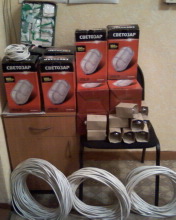 